Publicado en Ciudad de México el 18/03/2019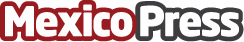 Sabores del Sureste llegan a Red LobsterRed Lobster presenta su nuevo menú "Sabores del Sureste", el cual estará vigente durante la temporada de Cuaresma (marzo y abril) en todas sus sucursales de la CDMX. Red Lobster es un restaurante casual dining que se especializa en comida del mar, con una variedad única de platillos elaborados con langosta, camarón y pescadoDatos de contacto:Alejandra Armenta BecerrilNota de prensa publicada en: https://www.mexicopress.com.mx/sabores-del-sureste-llegan-a-red-lobster Categorías: Gastronomía Viaje Sociedad Restauración Jalisco Nuevo León Ciudad de México http://www.mexicopress.com.mx